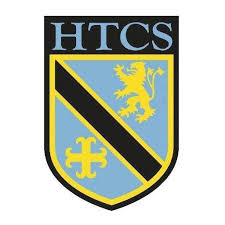 Unit: Money, Money, Money ProgressProgressProgressKey ideasRAGEmployment structure and sectorsPrimary Industry Secondary industry Industry DMETertiary Industry UK Tourism Quaternary industry LessonLearning FocusAssessmentKey Words1Primary, Secondary and Tertiary Industry Formative questioning, Summative test, Triple Challenge, Regular Recall, ILOs.Primary, secondary and tertiary industry Industrial structure2Employment sector patterns changing over timeFormative questioning, Summative test, Triple Challenge, Regular Recall, ILOs.Primary, secondary and tertiary industry Industrial structure3An example of primary industry - farming Types of farming  Formative questioning, Summative test, Triple Challenge, Regular Recall, ILOs.Arable, dairy and hill farmingRaw materials4Farming of the futureFormative questioning, Summative test, Triple Challenge, Regular Recall, ILOs.Arable, dairy and hill farmingRaw materials5An example of secondary industry; steel-making on Teesside Inputs, processes and outputs of a steelworks Location factors for steel making Formative questioning, Summative test, Triple Challenge, Regular Recall, ILOs.Input, process, output6What is happening to the steel industry on Teesside?Formative questioning, Summative test, Triple Challenge, Regular Recall, ILOs.Input, process, output7Understand factors affecting industrial location using the example of the car industry in Italy. Formative questioning, Summative test, Triple Challenge, Regular Recall, ILOs.LabourLocation factors 8Complete a decision making exerciseFormative questioning, Summative test, Triple Challenge, Regular Recall, ILOs.LabourLocation factors 9An example of tertiary industry - tourism The definition of a tourist Formative questioning, Summative test, Regular Recall, ILOs.TourismLocation factorsGDP10An example of tertiary industry - tourism Different types of holidays Location factors affecting tourismFormative questioning, Summative test, Regular Recall, ILOs.TourismLocation factorsGDP11Where do visitors to the UK come from and why do they visit?  Formative questioning, Summative test, Regular Recall, ILOs.TourismLocation factorsGDP12The benefits of tourism for the UK The most popular holiday destinations from the UKFormative questioning, Summative test, Regular Recall, ILOs.TourismLocation factorsGDP13An example of quaternary industry; Silicon Valley, California  Features and characteristics of quaternary industry Formative questioning, Summative test, Triple Challenge, Regular Recall, ILOs.R&DLocation factors14An example of quaternary industry; Silicon Valley, California  Location factors for quaternary industryFormative questioning, Summative test, Triple Challenge, Regular Recall, ILOs.R&DLocation factors15To revise the topic of Money, Money, Money ahead of the assessment.Formative questioning, Summative test, Triple Challenge, Regular Recall, ILOs.See above. 